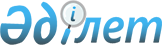 О городском бюджете на 2014-2016 годы
					
			Утративший силу
			
			
		
					Решение Туркестанского городского маслихата Южно-Казахстанской области от 20 декабря 2013 года № 22/122-V. Зарегистрировано Департаментом юстиции Южно-Казахстанской области 31 декабря 2013 года № 2477. Утратило силу в связи с истечением срока применения - (письмо маслихата города Туркестан Южно-Казахстанской области от 31 декабря 2014 года № 01-10/329)      Сноска. Утратило силу в связи с истечением срока применения - (письмо маслихата города Туркестан Южно-Казахстанской области от 31.12.2014 № 01-10/329).      Примечание РЦПИ.

      В тексте документа сохранена пунктуация и орфография оригинала.

      



      В соответствии с пунктом 2 статьи 75 Бюджетного кодекса Республики Казахстан от 4 декабря 2008 года, подпунктом 1) пункта 1 статьи 6 Закона Республики Казахстан от 23 января 2001 года «О местном государственном управлении и самоуправлении в Республике Казахстан» и решением Южно-Казахстанского областного маслихата от 10 декабря 2013 года № 21/172-V «Об областном бюджете на 2014-2016 годы», зарегистрированного в Реестре государственной регистрации нормативных правовых актов за № 2441, Туркестанский городской маслихат РЕШИЛ:



      1. Утвердить городской бюджет города Туркестан на 2014-2016 годы согласно приложениям 1, 2 и 3 соответственно, в том числе на 2014 год в следующих объемах:

      1) доходы – 22 324 073 тысяч тенге, в том числе по:

      налоговым поступлениям – 1 712 774 тысяч тенге;

      неналоговым поступлениям – 16 298 тысяч тенге;

      поступлениям от продажи основного капитала – 30 000 тысяч тенге;

      поступлениям трансфертов – 20 565 001 тысяч тенге;

      2) затраты – 22 321 355 тысячи тенге;

      3) чистое бюджетное кредитование – 18 848 тысяч тенге, в том числе:

      бюджетные кредиты – 22 216 тысяч тенге;

      погашение бюджетных кредитов – 3 368 тысяч тенге;

      4) сальдо по операциям с финансовыми активами – 72 119 тысяч тенге, в том числе:

      приобретение финансовых активов – 72 119 тысяч тенге;

      поступления от продажи финансовых активов государства – 0 тенге;

      5) дефицит (профицит) бюджета – - 88 249 тысяч тенге;

      6) финансирование дефицита (использование профицита) бюджета – 88 249 тысяч тенге, в том числе:

      поступление займов – 22 216 тысяч тенге;

      погашение займов – 3 730 тысячи тенге;

      используемые остатки бюджетных средств – 69 763 тысяч тенге.

      Сноска. Пункт 1 - в редакции решения Туркестанского городского маслихата Южно-Казахстанской области от 03.12.2014 № 37/200-V (вводится в действие с 01.01.2014). 



      2. Установить на 2014 год нормативы распределения общей суммы поступлений индивидуального подоходного налога и социального налога в размере 50 процентов.



      3. Предусмотреть на 2014 год бюджетную субвенцию, передаваемой из областного бюджета в бюджет города в объеме 9 872 655 тысяч тенге.



      4. Утвердить резерв акимата города на 2014 год в сумме 30 000 тысяч тенге.



      5. Утвердить перечень городских бюджетных программ развития и бюджетных инвестиционных проектов и программ на 2014 год, согласно приложению 4.



      6. Утвердить перечень местных бюджетных программ, не подлежащих секвестру в процессе исполнения местного бюджета на 2014 год, согласно приложению 5.



      7. Утвердить перечень местных бюджетных программ по сельским округам на 2014 год, согласно приложению 6.



      8. Установить на 2014 год согласно пункта 2 статьи 238 Трудового кодекса Республики Казахстан от 15 мая 2007 года, повышенные на двадцать пять процентов должностные оклады и тарифные ставки специалистам в области социального обеспечения, образования, культуры, спорта и ветеринарии, являющимся гражданскими служащими и работающим в сельской местности в организациях, финансируемых из городского бюджета, по сравнению с окладами и ставками гражданских служащих, занимающихся этими видами деятельности в городских условиях.

      Сноска. Пункт 8 в редакции решения Туркестанского городского маслихата Южно-Казахстанской области от 21.02.2014 № 24/138-V (вводится в действие с 01.01.2014).



      9. Настоящее решение вводится в действие с 1 января 2014 года.

      

      Председатель сессии городского маслихата   Е.Танирбергенов

      

      Секретарь городского маслихата             Г.Рысбеков      

      Приложение 1 к решению

      Туркестанского городского маслихата

      от 20 декабря 2013 года № 22/122-V       Городской бюджет на 2014 год      Сноска. Приложение 1 - в редакции решения Туркестанского городского маслихата Южно-Казахстанской области от 03.12.2014 № 37/200-V (вводится в действие с 01.01.2014).

      Приложение 2 к решению

      Туркестанского городского маслихата

      от 20 декабря 2013 года № 22/122-V       Городской бюджет на 2015 год      Сноска. Приложение 2 - в редакции решения Туркестанского городского маслихата Южно-Казахстанской области от 31.10.2014 № 36/197-V (вводится в действие с 01.01.2014).

      Приложение 3 к решению

      Туркестанского городского маслихата

      от 20 декабря 2013 года № 22/122-V       Городской бюджет на 2016 год      Сноска. Приложение 3 - в редакции решения Туркестанского городского маслихата Южно-Казахстанской области от 31.10.2014 № 36/197-V (вводится в действие с 01.01.2014).

     Приложение 4 к решению

      Туркестанского городского маслихата

      от 20 декабря 2013 года № 22/122-V       Перечень городских бюджетных программ развития и бюджетных инвестиционных проектов и программ на 2014 год

      Приложение 5 к решению

      Туркестанского городского маслихата

      от 20 декабря 2013 года № 22/122-V       Перечень местных бюджетных программ, не подлежащих секвестру в процессе исполнения местного бюджета на 2014 год

      Приложение 6 к решению

      Туркестанского городского маслихата

      от 20 декабря 2013 года № 22/122-V       Перечень местных бюджетных программ по сельским округам на 2014 год      продолжение таблицы 
					© 2012. РГП на ПХВ «Институт законодательства и правовой информации Республики Казахстан» Министерства юстиции Республики Казахстан
				КатегорияКатегорияКатегориятысяч тенгеКлассКлассНаименованиетысяч тенгеПодклассПодклассПодкласс1.Доходы22 324 0731Налоговые поступления1 712 7741Подоходный налог611 8672Индивидуальный подоходный налог611 8673Социальный налог479 1641Социальный налог479 1644Налоги на собственность514 7521Налоги на имущество230 4283Земельный налог95 5634Налог на транспортные средства182 6425Единый земельный налог6 1195Внутренние налоги на товары, работы и услуги63 9042Акцизы21 3423Поступления за использование природных и других ресурсов11 6754Сборы за ведение предпринимательской и профессиональной деятельности29 6795Налог на игорный бизнес1 2087Прочие налоги10 3131Прочие налоги10 3138Обязательные платежи, взимаемые за совершение юридически значимых действий и (или) выдачу документов уполномоченными на то государственными органами или должностными лицами32 7741Государственная пошлина32 7742Неналоговые поступления16 2981Доходы от государственной собственности10 4071Поступления части чистого дохода государственных предприятий9005Доходы от аренды имущества, находящегося в государственной собственности9 4209Прочие доходы от государственной собственности874Штрафы, пени, санкции, взыскания, налагаемые государственными учреждениями, финансируемыми из государственного бюджета, а также содержащимися и финансируемыми из бюджета (сметы расходов) Национального Банка Республики Казахстан3091Штрафы, пени, санкции, взыскания, налагаемые государственными учреждениями, финансируемыми из государственного бюджета, а также содержащимися и финансируемыми из бюджета (сметы расходов) Национального Банка Республики Казахстан, за исключением поступлений от организаций нефтяного сектора3096Прочие неналоговые поступления5 5821Прочие неналоговые поступления5 5823Поступления от продажи основного капитала30 0003Продажа земли и нематериальных активов30 0001Продажа земли30 0004Поступления трансфертов20 565 0012Трансферты из вышестоящих органов государственного управления20 565 0012Трансферты из областного бюджета20 565 001Функциональная группаФункциональная группаФункциональная группаФункциональная группаФункциональная группатысяч тенгеФункциональная подгруппа   НаименованиеФункциональная подгруппа   НаименованиеФункциональная подгруппа   НаименованиеФункциональная подгруппа   Наименованиетысяч тенгеАдминистратор бюджетных программАдминистратор бюджетных программАдминистратор бюджетных программтысяч тенгеПрограммаПрограмматысяч тенге2. Затраты22 321 35501Государственные услуги общего характера396 7081Представительные, исполнительные и другие органы, выполняющие общие функции государственного управления360 119112Аппарат маслихата района (города областного значения)19 899001Услуги по обеспечению деятельности маслихата района (города областного значения)18 249002Создание информационных систем1 200003Капитальные расходы государственного органа450122Аппарат акима района (города областного значения)118 563001Услуги по обеспечению деятельности акима района (города областного значения)102 520002Создание информационных систем15 824003Капитальные расходы государственного органа219123Аппарат акима района в городе, города районного значения, поселка, села, сельского округа221 657001Услуги по обеспечению деятельности акима района в городе, города районного значения, поселка, села, сельского округа216 124022Капитальные расходы государственного органа5 5332Финансовая деятельность815459Отдел экономики и финансов района (города областного значения)815003Проведение оценки имущества в целях налогообложения8155Планирование и статистическая деятельность2 120459Отдел экономики и финансов района (города областного значения)2 120061Экспертиза и оценка документации по вопросам бюджетных инвестиций, проведение оценки реализации бюджетных инвестиций2 1209Прочие государственные услуги общего характера33 654459Отдел экономики и финансов района (города областного значения)30 208001Услуги по реализации государственной политики в области формирования и развития экономической политики, государственного планирования, исполнения бюджета и управления коммунальной собственностью района (города областного значения)28 556002Создание информационных систем645015Капитальные расходы государственного органа1 007467Отдел строительства района (города областного значения)3 446040Развитие объектов государственных органов3 44602Оборона42 6011Военные нужды16 736122Аппарат акима района (города областного значения)16 736005Мероприятия в рамках исполнения всеобщей воинской обязанности16 7362Организация работы по чрезвычайным ситуациям25 865122Аппарат акима района (города областного значения)25 865006Предупреждение и ликвидация чрезвычайных ситуаций масштаба района (города областного значения)25 200007Мероприятия по профилактике и тушению степных пожаров районного (городского) масштаба, а также пожаров в населенных пунктах, в которых не созданы органы государственной противопожарной службы66503Общественный порядок, безопасность, правовая, судебная, уголовно-исполнительная деятельность43 6499Прочие услуги в области общественного порядка и безопасности43 649485Отдел пассажирского транспорта и автомобильных дорог района (города областного значения)43 649021Обеспечение безопасности дорожного движения в населенных пунктах43 64904Образование14 592 2891Дошкольное воспитание и обучение1 660 870123Аппарат акима района в городе, города районного значения, поселка, села, сельского округа238 802041Реализация государственного образовательного заказа в дошкольных организациях образования238 802464Отдел образования района (города областного значения)1 422 068040Реализация государственного образовательного заказа в дошкольных организациях образования1 422 0682Начальное, основное среднее и общее среднее образование10 069 809123Аппарат акима района в городе, города районного значения, поселка, села, сельского округа3 529005Организация бесплатного подвоза учащихся до школы и обратно в сельской местности3 529464Отдел образования района (города областного значения)10 066 280003Общеобразовательное обучение9 913 366006Дополнительное образование для детей152 9149Прочие услуги в области образования2 861 610464Отдел образования района (города областного значения)431 041001Услуги по реализации государственной политики на местном уровне в области образования 12 411002Создание информационных систем576005Приобретение и доставка учебников, учебно-методических комплексов для государственных учреждений образования района (города областного значения)73 855012Капитальные расходы государственного органа339015Ежемесячная выплата денежных средств опекунам (попечителям) на содержание ребенка-сироты (детей-сирот), и ребенка (детей), оставшегося без попечения родителей37 891067Капитальные расходы подведомственных государственных учреждений и организаций305 969467Отдел строительства района (города областного значения)2 430 569037Строительство и реконструкция объектов образования2 430 56906Социальная помощь и социальное обеспечение783 6162Социальная помощь729 768123Аппарат акима района в городе, города районного значения, поселка, села, сельского округа17 095003Оказание социальной помощи нуждающимся гражданам на дому17 095451Отдел занятости и социальных программ района (города областного значения)703 092002Программа занятости20 394004Оказание социальной помощи на приобретение топлива специалистам здравоохранения, образования, социального обеспечения, культуры, спорта и ветеринарии в сельской местности в соответствии с законодательством Республики Казахстан4 260005Государственная адресная социальная помощь2 693006Оказание жилищной помощи 21 200007Социальная помощь отдельным категориям нуждающихся граждан по решениям местных представительных органов61 330010Материальное обеспечение детей-инвалидов, воспитывающихся и обучающихся на дому4 556014Оказание социальной помощи нуждающимся гражданам на дому16 859016Государственные пособия на детей до 18 лет485 157017Обеспечение нуждающихся инвалидов обязательными гигиеническими средствами и предоставление услуг специалистами жестового языка, индивидуальными помощниками в соответствии с индивидуальной программой реабилитации инвалида86 643464Отдел образования района (города областного значения)9 581008Социальная поддержка обучающихся и воспитанников организаций образования очной формы обучения в виде льготного проезда на общественном транспорте (кроме такси) по решению местных представительных органов9 5819Прочие услуги в области социальной помощи и социального обеспечения53 848451Отдел занятости и социальных программ района (города областного значения)53 848001Услуги по реализации государственной политики на местном уровне в области обеспечения занятости и реализации социальных программ для населения40 338011Оплата услуг по зачислению, выплате и доставке пособий и других социальных выплат5 743012Создание информационных систем667021Капитальные расходы государственного органа749050Реализация плана мероприятий по обеспечению прав и улучшению качества жизни инвалидов6 35107Жилищно-коммунальное хозяйство3 359 5431Жилищное хозяйство652 010464Отдел образования района (города областного значения)18 735026Ремонт объектов в рамках развития городов и сельских населенных пунктов по Дорожной карте занятости 202018 735467Отдел строительства района (города областного значения)531 885003Проектирование, строительство и (или) приобретение жилья коммунального жилищного фонда 531 885479Отдел жилищной инспекции района (города областного значения)8 813001Услуги по реализации государственной политики на местном уровне в области жилищного фонда7 854002Создание информационных систем519005Капитальные расходы государственного органа 440485Отдел пассажирского транспорта и автомобильных дорог района (города областного значения)22 951004Ремонт и благоустройство объектов в рамках развития городов и сельских населенных пунктов по Дорожной карте занятости 202022 951497Отдел жилищно-коммунального хозяйства района (города областного значения)69 626001Услуги по реализации государственной политики на местном уровне в области жилищно-коммунального хозяйства51 644002Создание информационных систем690003Капитальные расходы государственного органа16 177049Проведение энергетического аудита многоквартирных жилых домов1 1152Коммунальное хозяйство2 269 339497Отдел жилищно-коммунального хозяйства района (города областного значения)2 269 339016Функционирование системы водоснабжения и водоотведения19 639028Развитие коммунального хозяйства60 911029Развитие системы водоснабжения и водоотведения1 729 786058Развитие системы водоснабжения и водоотведения в сельских населенных пунктах459 0033Благоустройство населенных пунктов438 194123Аппарат акима района в городе, города районного значения, поселка, села, сельского округа1 080009Обеспечение санитарии населенных пунктов480011Благоустройство и озеленение населенных пунктов600497Отдел жилищно-коммунального хозяйства района (города областного значения)437 114018Развитие благоустройства городов и населенных пунктов17 018025Освещение улиц в населенных пунктах48 000030Обеспечение санитарии населенных пунктов114 600034Содержание мест захоронений и захоронение безродных4 270035Благоустройство и озеленение населенных пунктов253 22608Культура, спорт, туризм и информационное пространство396 4611Деятельность в области культуры85 163455Отдел культуры и развития языков района (города областного значения)81 213003Поддержка культурно-досуговой работы81 213467Отдел строительства района (города областного значения)3 950011Развитие объектов культуры3 9502Спорт136 658465Отдел физической культуры и спорта района (города областного значения)136 658001Услуги по реализации государственной политики на местном уровне в сфере физической культуры и спорта12 034002Создание информационных систем519004Капитальные расходы государственного органа160005Развитие массового спорта и национальных видов спорта 101 925006Проведение спортивных соревнований на районном (города областного значения) уровне5 331007Подготовка и участие членов сборных команд района (города областного значения) по различным видам спорта на областных спортивных соревнованиях12 009032Капитальные расходы подведомственных государственных учреждений и организаций4 6803Информационное пространство117 698455Отдел культуры и развития языков района (города областного значения)95 698006Функционирование районных (городских) библиотек89 321007Развитие государственного языка и других языков народа Казахстана6 377456Отдел внутренней политики района (города областного значения)22 000002Услуги по проведению государственной информационной политики через газеты и журналы 10 000005Услуги по проведению государственной информационной политики через телерадиовещание12 0004Туризм20 445467Отдел строительства района (города областного значения)20 445023Развитие объектов туризма 20 4459Прочие услуги по организации культуры, спорта, туризма и информационного пространства36 497455Отдел культуры и развития языков района (города областного значения)15 247001Услуги по реализации государственной политики на местном уровне в области развития языков и культуры8 783002Создание информационных систем519010Капитальные расходы государственного органа100032Капитальные расходы подведомственных государственных учреждений и организаций5 845456Отдел внутренней политики района (города областного значения)21 250001Услуги по реализации государственной политики на местном уровне в области информации, укрепления государственности и формирования социального оптимизма граждан12 771003Реализация мероприятий в сфере молодежной политики7 618004Создание информационных систем542006Капитальные расходы государственного органа31909Топливно-энергетический комплекс и недропользование495 0009Прочие услуги в области топливно-энергетического комплекса и недропользования495 000497Отдел жилищно-коммунального хозяйства района (города областного значения)495 000038Развитие газотранспортной системы 495 00010Сельское, водное, лесное, рыбное хозяйство, особо охраняемые природные территории, охрана окружающей среды и животного мира, земельные отношения321 0111Сельское хозяйство132 418459Отдел экономики и финансов района (города областного значения)3 843099Реализация мер по оказанию социальной поддержки специалистов3 843467Отдел строительства района (города областного значения)24 986010Развитие объектов сельского хозяйства24 986473Отдел ветеринарии района (города областного значения)63 984001Услуги по реализации государственной политики на местном уровне в сфере ветеринарии12 565002Создание информационных систем519003Капитальные расходы государственного органа260006Организация санитарного убоя больных животных9 387007Организация отлова и уничтожения бродячих собак и кошек5 653008Возмещение владельцам стоимости изымаемых и уничтожаемых больных животных, продуктов и сырья животного происхождения14 336009Проведение ветеринарных мероприятий по энзоотическим болезням животных20 759010Проведение мероприятий по идентификации сельскохозяйственных животных505477Отдел сельского хозяйства и земельных отношений района (города областного значения)39 605001Услуги по реализации государственной политики на местном уровне в сфере сельского хозяйства и земельных отношений38 600002Создание информационных систем645003Капитальные расходы государственного органа3606Земельные отношения11 025477Отдел сельского хозяйства и земельных отношений района (города областного значения)11 025011Землеустройство, проводимое при установлении границ районов, городов областного значения, районного значения, сельских округов, поселков, сел11 0259Прочие услуги в области сельского, водного, лесного, рыбного хозяйства, охраны окружающей среды и земельных отношений177 568473Отдел ветеринарии района (города областного значения)177 568011Проведение противоэпизоотических мероприятий177 56811Промышленность, архитектурная, градостроительная и строительная деятельность107 3882Архитектурная, градостроительная и строительная деятельность107 388467Отдел строительства района (города областного значения)23 207001Услуги по реализации государственной политики на местном уровне в области строительства20 948014Создание информационных систем542017Капитальные расходы государственного органа1 717468Отдел архитектуры и градостроительства района (города областного значения)84 181001Услуги по реализации государственной политики в области архитектуры и градостроительства на местном уровне 15 461002Создание информационных систем531003Разработка схем градостроительного развития территории района и генеральных планов населенных пунктов67 549004Капитальные расходы государственного органа64012Транспорт и коммуникации277 1161Автомобильный транспорт269 081485Отдел пассажирского транспорта и автомобильных дорог района (города областного значения)269 081022Развитие транспортной инфраструктуры4 491023Обеспечение функционирования автомобильных дорог264 5909Прочие услуги в сфере транспорта и коммуникаций8 035485Отдел пассажирского транспорта и автомобильных дорог района (города областного значения)8 035001Услуги по реализации государственной политики на местном уровне в области пассажирского транспорта и автомобильных дорог 7 477002Создание информационных систем519003Капитальные расходы государственного органа3913Прочие716 0409Прочие716 040123Аппарат акима района в городе, города районного значения, поселка, села, сельского округа90 783040Реализация мер по содействию экономическому развитию регионов в рамках Программы «Развитие регионов» 90 783459Отдел экономики и финансов района (города областного значения)2 670012Резерв местного исполнительного органа района (города областного значения) 2 670482Отдел предпринимательства и туризма района (города областного значения)12 795001Услуги по реализации государственной политики на местном уровне в области развития предпринимательства и промышленности 11 814002Создание информационных систем542003Капитальные расходы государственного органа 439497Отдел жилищно-коммунального хозяйства района (города областного значения)609 792044Развитие инженерной инфраструктуры в рамках Программы «Развитие регионов»609 79214Обслуживание долга51Обслуживание долга5459Отдел экономики и финансов района (города областного значения)5021Обслуживание долга местных исполнительных органов по выплате вознаграждений и иных платежей по займам из областного бюджета515Трансферты789 9281Трансферты789 928459Отдел экономики и финансов района (города областного значения)789 928006Возврат неиспользованных (недоиспользованных) целевых трансфертов7 049024Целевые текущие трансферты в вышестоящие бюджеты в связи с передачей функций государственных органов из нижестоящего уровня государственного управления в вышестоящий782 8793. Чистое бюджетное кредитование18 848Бюджетные кредиты22 21610Сельское, водное, лесное, рыбное хозяйство, особо охраняемые природные территории, охрана окружающей среды и животного мира, земельные отношения22 2161Сельское хозяйство22 216459Отдел экономики и финансов района (города областного значения)22 216018Бюджетные кредиты для реализации мер социальной поддержки специалистов22 216КатегорияКатегорияКатегорияКатегориятысяч тенгеКлассКлассНаименованиетысяч тенгеПодклассПодкласстысяч тенгеПогашение бюджетных кредитов3 3685Погашение бюджетных кредитов3 36801Погашение бюджетных кредитов3 3681Погашение бюджетных кредитов, выданных из государственного бюджета3 3684. Сальдо по операциям с финансовыми активами72 119Функциональная подгруппа Функциональная подгруппа Функциональная подгруппа Функциональная подгруппа Функциональная подгруппа тысяч тенгеФункциональная подгруппа   НаименованиеФункциональная подгруппа   НаименованиеФункциональная подгруппа   НаименованиеФункциональная подгруппа   Наименованиетысяч тенгеАдминистратор бюджетных программАдминистратор бюджетных программАдминистратор бюджетных программтысяч тенгеПрограммаПрограмматысяч тенгеПриобретение финансовых активов72 11913Прочие72 1199Прочие72 119482Отдел предпринимательства и туризма района (города областного значения)25 946065Формирование или увеличение уставного капитала юридических лиц25 946497Отдел жилищно-коммунального хозяйства района (города областного значения)46 173060Увеличение уставных капиталов специализированных уполномоченных организаций46 173Поступления от продажи финансовых активов государства05. Дефицит (профицит) бюджета-88 2496. Финансирование дефицита (использование профицита) бюджета88 2497Поступления займов22 21601Внутренние государственные займы22 2162Договоры займа22 216Функциональная подгруппа Функциональная подгруппа Функциональная подгруппа Функциональная подгруппа Функциональная подгруппа тысяч тенгеФункциональная подгруппа   НаименованиеФункциональная подгруппа   НаименованиеФункциональная подгруппа   НаименованиеФункциональная подгруппа   Наименованиетысяч тенгеАдминистратор бюджетных программАдминистратор бюджетных программАдминистратор бюджетных программтысяч тенгеПрограммаПрограмматысяч тенгеПогашение займов3 73016Погашение займов3 7301Погашение займов3 730459Отдел экономики и финансов района (города областного значения)3 730005Погашение долга местного исполнительного органа перед вышестоящим бюджетом3 368022Возврат неиспользованных бюджетных кредитов, выданных из местного бюджета362КатегорияКатегорияКатегорияКатегориятысяч тенгеКлассКлассНаименованиетысяч тенгеПодклассПодкласстысяч тенге8Используемые остатки бюджетных средств69 76301Остатки бюджетных средств69 7631Свободные остатки бюджетных средств69 763КатегорияКатегорияКатегорияНаименованиетысяч тенгеКлассКласстысяч тенгеПодклассПодкласстысяч тенге1. Доходы13 968 9051Налоговые поступления1 737 8431Подоходный налог611 7762Индивидуальный подоходный налог611 7763Социальный налог491 5631Социальный налог491 5634Налоги на собственность539 3121Налоги на имущество232 3003Земельный налог87 8744Налог на транспортные средства213 0855Единый земельный налог6 0535Внутренние налоги на товары, работы и услуги66 5532Акцизы22 2803Поступления за использование природных и других ресурсов12 0394Сборы за ведение предпринимательской и профессиональной деятельности30 9625Налог на игорный бизнес1 2727Прочие налоги7 0241Прочие налоги7 0248Обязательные платежи, взимаемые за совершение юридически значимых действий и (или) выдачу документов уполномоченными на то государственными органами или должностными лицами21 6151Государственная пошлина21 6152Неналоговые поступления13 8031Доходы от государственной собственности6 1231Поступления части чистого дохода государственных предприятий705Доходы от аренды имущества, находящегося в государственной собственности6 0536Прочие неналоговые поступления7 6801Прочие неналоговые поступления7 6803Поступления от продажи основного капитала32 4003Продажа земли и нематериальных активов32 4001Продажа земли32 4004Поступления трансфертов12 184 8592Трансферты из вышестоящих органов государственного управления12 184 8592Трансферты из областного бюджета12 184 859Функциональная группаФункциональная группаФункциональная группаФункциональная группаФункциональная группатысяч тенгеФункциональная подгруппа   НаименованиеФункциональная подгруппа   НаименованиеФункциональная подгруппа   НаименованиеФункциональная подгруппа   Наименованиетысяч тенгеАдминистратор бюджетных программАдминистратор бюджетных программАдминистратор бюджетных программтысяч тенгеПрограммаПрограмматысяч тенге2. Затраты13 968 90501Государственные услуги общего характера475 3891Представительные, исполнительные и другие органы, выполняющие общие функции государственного управления341 223112Аппарат маслихата района (города областного значения)20 085001Услуги по обеспечению деятельности маслихата района (города областного значения)19 635003Капитальные расходы государственного органа450122Аппарат акима района (города областного значения)103 175001Услуги по обеспечению деятельности акима района (города областного значения)102 235003Капитальные расходы государственного органа940123Аппарат акима района в городе, города районного значения, поселка, села, сельского округа217 963001Услуги по обеспечению деятельности акима района в городе, города районного значения, поселка, села, сельского округа211 363022Капитальные расходы государственного органа6 6002Финансовая деятельность815459Отдел экономики и финансов района (города областного значения)815003Проведение оценки имущества в целях налогообложения8159Прочие государственные услуги общего характера133 351459Отдел экономики и финансов района (города областного значения)33 351001Услуги по реализации государственной политики в области формирования и развития экономической политики, государственного планирования, исполнения бюджета и управления коммунальной собственностью района (города областного значения)32 781015Капитальные расходы государственного органа570467Отдел строительства района (города областного значения)100 000040Развитие объектов государственных органов100 00002Оборона19 9721Военные нужды15 307122Аппарат акима района (города областного значения)15 307005Мероприятия в рамках исполнения всеобщей воинской обязанности15 3072Организация работы по чрезвычайным ситуациям4 665122Аппарат акима района (города областного значения)4 665006Предупреждение и ликвидация чрезвычайных ситуаций масштаба района (города областного значения)4 000007Мероприятия по профилактике и тушению степных пожаров районного (городского) масштаба, а также пожаров в населенных пунктах, в которых не созданы органы государственной противопожарной службы66503Общественный порядок, безопасность, правовая, судебная, уголовно-исполнительная деятельность17 7539Прочие услуги в области общественного порядка и безопасности17 753485Отдел пассажирского транспорта и автомобильных дорог района (города областного значения)17 753021Обеспечение безопасности дорожного движения в населенных пунктах17 75304Образование9 472 5911Дошкольное воспитание и обучение264 700123Аппарат акима района в городе, города районного значения, поселка, села, сельского округа25 252041Реализация государственного образовательного заказа в дошкольных организациях образования25 252464Отдел образования района (города областного значения)239 448040Реализация государственного образовательного заказа в дошкольных организациях образования239 4482Начальное, основное среднее и общее среднее образование7 914 033123Аппарат акима района в городе, города районного значения, поселка, села, сельского округа4 012005Организация бесплатного подвоза учащихся до школы и обратно в сельской местности4 012464Отдел образования района (города областного значения)7 910 021003Общеобразовательное обучение7 774 697006Дополнительное образование для детей135 3249Прочие услуги в области образования1 293 858464Отдел образования района (города областного значения)358 283001Услуги по реализации государственной политики на местном уровне в области образования 14 295005Приобретение и доставка учебников, учебно-методических комплексов для государственных учреждений образования района (города областного значения)80 326015Ежемесячная выплата денежных средств опекунам (попечителям) на содержание ребенка-сироты (детей-сирот), и ребенка (детей), оставшегося без попечения родителей53 675067Капитальные расходы подведомственных государственных учреждений и организаций209 987467Отдел строительства района (города областного значения)935 575037Строительство и реконструкция объектов образования935 57506Социальная помощь и социальное обеспечение839 9032Социальная помощь792 532123Аппарат акима района в городе, города районного значения, поселка, села, сельского округа16 686003Оказание социальной помощи нуждающимся гражданам на дому16 686451Отдел занятости и социальных программ района (города областного значения)765 048002Программа занятости25 956004Оказание социальной помощи на приобретение топлива специалистам здравоохранения, образования, социального обеспечения, культуры, спорта и ветеринарии в сельской местности в соответствии с законодательством Республики Казахстан4 796005Государственная адресная социальная помощь5 220006Оказание жилищной помощи61 217007Социальная помощь отдельным категориям нуждающихся граждан по решениям местных представительных органов42 172010Материальное обеспечение детей-инвалидов, воспитывающихся и обучающихся на дому3 334014Оказание социальной помощи нуждающимся гражданам на дому16 415016Государственные пособия на детей до 18 лет505 062017Обеспечение нуждающихся инвалидов обязательными гигиеническими средствами и предоставление услуг специалистами жестового языка, индивидуальными помощниками в соответствии с индивидуальной программой реабилитации инвалида100 876464Отдел образования района (города областного значения)10 798008Социальная поддержка обучающихся и воспитанников организаций образования очной формы обучения в виде льготного проезда на общественном транспорте (кроме такси) по решению местных представительных органов10 7989Прочие услуги в области социальной помощи и социального обеспечения47 371451Отдел занятости и социальных программ района (города областного значения)47 371001Услуги по реализации государственной политики на местном уровне в области обеспечения занятости и реализации социальных программ для населения41 058011Оплата услуг по зачислению, выплате и доставке пособий и других социальных выплат5 833021Капитальные расходы государственного органа48007Жилищно-коммунальное хозяйство1 257 5571Жилищное хозяйство58 032479Отдел жилищной инспекции района (города областного значения)8 218001Услуги по реализации государственной политики на местном уровне в области жилищного фонда7 918005Капитальные расходы государственного органа 300497Отдел жилищно-коммунального хозяйства района (города областного значения)49 814001Услуги по реализации государственной политики на местном уровне в области жилищно-коммунального хозяйства47 393003Капитальные расходы государственного органа525049Проведение энергетического аудита многоквартирных жилых домов1 8962Коммунальное хозяйство907 518497Отдел жилищно-коммунального хозяйства района (города областного значения)907 518028Развитие коммунального хозяйства100 000029Развитие системы водоснабжения и водоотведения797 518058Развитие системы водоснабжения и водоотведения в сельских населенных пунктах10 0003Благоустройство населенных пунктов292 007123Аппарат акима района в городе, города районного значения, поселка, села, сельского округа1 080009Обеспечение санитарии населенных пунктов480011Благоустройство и озеленение населенных пунктов600497Отдел жилищно-коммунального хозяйства района (города областного значения)290 927025Освещение улиц в населенных пунктах51 486030Обеспечение санитарии населенных пунктов70 000034Содержание мест захоронений и захоронение безродных6 368035Благоустройство и озеленение населенных пунктов163 07308Культура, спорт, туризм и информационное пространство397 2361Деятельность в области культуры85 696455Отдел культуры и развития языков района (города областного значения)75 696003Поддержка культурно-досуговой работы75 696467Отдел строительства района (города областного значения)10 000011Развитие объектов культуры10 0002Спорт169 865465Отдел физической культуры и спорта района (города областного значения)119 865001Услуги по реализации государственной политики на местном уровне в сфере физической культуры и спорта8 720005Развитие массового спорта и национальных видов спорта 91 158006Проведение спортивных соревнований на районном (города областного значения) уровне4 400007Подготовка и участие членов сборных команд района (города областного значения) по различным видам спорта на областных спортивных соревнованиях13 043032Капитальные расходы подведомственных государственных учреждений и организаций2 544467Отдел строительства района (города областного значения)50 000008Развитие объектов спорта50 0003Информационное пространство110 519455Отдел культуры и развития языков района (города областного значения)92 519006Функционирование районных (городских) библиотек86 959007Развитие государственного языка и других языков народа Казахстана5 560456Отдел внутренней политики района (города областного значения)18 000002Услуги по проведению государственной информационной политики через газеты и журналы 10 000005Услуги по проведению государственной информационной политики через телерадиовещание8 0009Прочие услуги по организации культуры, спорта, туризма и информационного пространства31 156455Отдел культуры и развития языков района (города областного значения)8 997001Услуги по реализации государственной политики на местном уровне в области развития языков и культуры8 937010Капитальные расходы государственного органа60456Отдел внутренней политики района (города областного значения)22 159001Услуги по реализации государственной политики на местном уровне в области информации, укрепления государственности и формирования социального оптимизма граждан15 163003Реализация мероприятий в сфере молодежной политики6 99609Топливно-энергетический комплекс и недропользование861 4069Прочие услуги в области топливно-энергетического комплекса и недропользования861 406467Отдел строительства района (города областного значения)100 000009Развитие теплоэнергетической системы100 000497Отдел жилищно-коммунального хозяйства района (города областного значения)761 406038Развитие газотранспортной системы 761 40610Сельское, водное, лесное, рыбное хозяйство, особо охраняемые природные территории, охрана окружающей среды и животного мира, земельные отношения106 1851Сельское хозяйство106 185459Отдел экономики и финансов района (города областного значения)5 131099Реализация мер по оказанию социальной поддержки специалистов5 131467Отдел строительства района (города областного значения)10 000010Развитие объектов сельского хозяйства10 000473Отдел ветеринарии района (города областного значения)43 224001Услуги по реализации государственной политики на местном уровне в сфере ветеринарии12 367003Капитальные расходы государственного органа100006Организация санитарного убоя больных животных800007Организация отлова и уничтожения бродячих собак и кошек6 500008Возмещение владельцам стоимости изымаемых и уничтожаемых больных животных, продуктов и сырья животного происхождения800009Проведение ветеринарных мероприятий по энзоотическим болезням животных22 152010Проведение мероприятий по идентификации сельскохозяйственных животных505477Отдел сельского хозяйства и земельных отношений района (города областного значения)47 830001Услуги по реализации государственной политики на местном уровне в сфере сельского хозяйства и земельных отношений47 83011Промышленность, архитектурная, градостроительная и строительная деятельность39 4712Архитектурная, градостроительная и строительная деятельность39 471467Отдел строительства района (города областного значения)23 167001Услуги по реализации государственной политики на местном уровне в области строительства22 779017Капитальные расходы государственного органа388468Отдел архитектуры и градостроительства района (города областного значения)16 304001Услуги по реализации государственной политики в области архитектуры и градостроительства на местном уровне 15 704004Капитальные расходы государственного органа60012Транспорт и коммуникации345 3271Автомобильный транспорт337 476485Отдел пассажирского транспорта и автомобильных дорог района (города областного значения)337 476022Развитие транспортной инфраструктуры127 489023Обеспечение функционирования автомобильных дорог209 9879Прочие услуги в сфере транспорта и коммуникаций7 851485Отдел пассажирского транспорта и автомобильных дорог района (города областного значения)7 851001Услуги по реализации государственной политики на местном уровне в области пассажирского транспорта и автомобильных дорог 7 520003Капитальные расходы государственного органа 33113Прочие136 1153Поддержка предпринимательской деятельности и защита конкуренции14 802469Отдел предпринимательства района (города областного значения)14 802001Услуги по реализации государственной политики на местном уровне в области развития предпринимательства и промышленности 14 8029Прочие121 313123Аппарат акима района в городе, города районного значения, поселка, села, сельского округа91 313040Реализация мер по содействию экономическому развитию регионов в рамках Программы «Развитие регионов» 91 313459Отдел экономики и финансов района (города областного значения)30 000012Резерв местного исполнительного органа района (города областного значения) 30 0003. Чистое бюджетное кредитование-2 518Бюджетные кредиты0КатегорияКатегорияКатегорияКлассКлассНаименованиеПодклассПодклассПогашение бюджетных кредитов2 5185Погашение бюджетных кредитов2 51801Погашение бюджетных кредитов2 5181Погашение бюджетных кредитов, выданных из государственного бюджета2 5184. Сальдо по операциям с финансовыми активами0Приобретение финансовых активов0Поступления от продажи финансовых активов государства05. Дефицит (профицит) бюджета2 5186. Финансирование дефицита (использование профицита) бюджета-2 518Поступления займов0Функциональная группаФункциональная группаФункциональная группаФункциональная группаФункциональная группаФункциональная подгруппа   НаименованиеФункциональная подгруппа   НаименованиеФункциональная подгруппа   НаименованиеФункциональная подгруппа   НаименованиеАдминистратор бюджетных программАдминистратор бюджетных программАдминистратор бюджетных программПрограммаПрограммаПогашение займов2 51816Погашение займов2 5181Погашение займов2 518459Отдел экономики и финансов района (города областного значения)2 518005Погашение долга местного исполнительного органа перед вышестоящим бюджетом2 518КатегорияКатегорияКатегорияКлассКлассНаименованиеПодклассПодкласс8Используемые остатки бюджетных средств001Остатки бюджетных средств01Свободные остатки бюджетных средств0КатегорияКатегорияКатегорияНаименованиетысяч тенгеКлассКласстысяч тенгеПодклассПодкласстысяч тенге1. Доходы14 581 8591Налоговые поступления1 878 5251Подоходный налог662 0162Индивидуальный подоходный налог662 0163Социальный налог530 8881Социальный налог530 8884Налоги на собственность581 7531Налоги на имущество248 4893Земельный налог91 0954Налог на транспортные средства236 1165Единый земельный налог6 0535Внутренние налоги на товары, работы и услуги72 2172Акцизы23 5203Поступления за использование природных и других ресурсов12 8824Сборы за ведение предпринимательской и профессиональной деятельности34 4735Налог на игорный бизнес1 3427Прочие налоги7 5851Прочие налоги7 5858Обязательные платежи, взимаемые за совершение юридически значимых действий и (или) выдачу документов уполномоченными на то государственными органами или должностными лицами24 0661Государственная пошлина24 0662Неналоговые поступления15 1121Доходы от государственной собственности6 8181Поступления части чистого дохода государственных предприятий805Доходы от аренды имущества, находящегося в государственной собственности6 7386Прочие неналоговые поступления8 2941Прочие неналоговые поступления8 2943Поступления от продажи основного капитала34 9923Продажа земли и нематериальных активов34 9921Продажа земли34 9924Поступления трансфертов12 653 2302Трансферты из вышестоящих органов государственного управления12 653 2302Трансферты из областного бюджета12 653 230Функциональная группаФункциональная группаФункциональная группаФункциональная группаФункциональная группатысяч тенгеФункциональная подгруппа   НаименованиеФункциональная подгруппа   НаименованиеФункциональная подгруппа   НаименованиеФункциональная подгруппа   Наименованиетысяч тенгеАдминистратор бюджетных программАдминистратор бюджетных программАдминистратор бюджетных программтысяч тенгеПрограммаПрограмматысяч тенге2. Затраты14 581 85901Государственные услуги общего характера425 6581Представительные, исполнительные и другие органы, выполняющие общие функции государственного управления341 492112Аппарат маслихата района (города областного значения)20 085001Услуги по обеспечению деятельности маслихата района (города областного значения)19 635003Капитальные расходы государственного органа450122Аппарат акима района (города областного значения)103 444001Услуги по обеспечению деятельности акима района (города областного значения)102 504003Капитальные расходы государственного органа940123Аппарат акима района в городе, города районного значения, поселка, села, сельского округа217 963001Услуги по обеспечению деятельности акима района в городе, города районного значения, поселка, села, сельского округа211 363022Капитальные расходы государственного органа6 6002Финансовая деятельность815459Отдел экономики и финансов района (города областного значения)815003Проведение оценки имущества в целях налогообложения8159Прочие государственные услуги общего характера83 351459Отдел экономики и финансов района (города областного значения)33 351001Услуги по реализации государственной политики в области формирования и развития экономической политики, государственного планирования, исполнения бюджета и управления коммунальной собственностью района (города областного значения)32 781015Капитальные расходы государственного органа570467Отдел строительства района (города областного значения)50 000040Развитие объектов государственных органов50 00002Оборона25 9721Военные нужды15 307122Аппарат акима района (города областного значения)15 307005Мероприятия в рамках исполнения всеобщей воинской обязанности15 3072Организация работы по чрезвычайным ситуациям10 665122Аппарат акима района (города областного значения)10 665006Предупреждение и ликвидация чрезвычайных ситуаций масштаба района (города областного значения)10 000007Мероприятия по профилактике и тушению степных пожаров районного (городского) масштаба, а также пожаров в населенных пунктах, в которых не созданы органы государственной противопожарной службы66503Общественный порядок, безопасность, правовая, судебная, уголовно-исполнительная деятельность82 7531Правоохранительная деятельность50 000467Отдел строительства района (города областного значения)50 000066Строительство объектов общественного порядка и безопасности50 0009Прочие услуги в области общественного порядка и безопасности32 753485Отдел пассажирского транспорта и автомобильных дорог района (города областного значения)32 753021Обеспечение безопасности дорожного движения в населенных пунктах32 75304Образование9 712 8571Дошкольное воспитание и обучение274 700123Аппарат акима района в городе, города районного значения, поселка, села, сельского округа25 252041Реализация государственного образовательного заказа в дошкольных организациях образования25 252464Отдел образования района (города областного значения)249 448040Реализация государственного образовательного заказа в дошкольных организациях образования249 4482Начальное, основное среднее и общее среднее образование7 964 033123Аппарат акима района в городе, города районного значения, поселка, села, сельского округа4 012005Организация бесплатного подвоза учащихся до школы и обратно в сельской местности4 012464Отдел образования района (города областного значения)7 960 021003Общеобразовательное обучение7 824 697006Дополнительное образование для детей135 3249Прочие услуги в области образования1 474 124464Отдел образования района (города областного значения)368 635001Услуги по реализации государственной политики на местном уровне в области образования 14 295005Приобретение и доставка учебников, учебно-методических комплексов для государственных учреждений образования района (города областного значения)80 326015Ежемесячные выплаты денежных средств опекунам (попечителям) на содержание ребенка-сироты (детей-сирот), и ребенка (детей), оставшегося без попечения родителей60 674067Капитальные расходы подведомственных государственных учреждений и организаций213 340467Отдел строительства района (города областного значения)1 105 489037Строительство и реконструкция объектов образования1 105 48906Социальная помощь и социальное обеспечение926 6372Социальная помощь879 266123Аппарат акима района в городе, города районного значения, поселка, села, сельского округа16 686003Оказание социальной помощи нуждающимся гражданам на дому16 686451Отдел занятости и социальных программ района (города областного значения)851 782002Программа занятости25 956004Оказание социальной помощи на приобретение топлива специалистам здравоохранения, образования, социального обеспечения, культуры, спорта и ветеринарии в сельской местности в соответствии с законодательством Республики Казахстан4 796005Государственная адресная социальная помощь5 220006Оказание жилищной помощи74 474007Социальная помощь отдельным категориям нуждающихся граждан по решениям местных представительных органов42 465010Материальное обеспечение детей-инвалидов, воспитывающихся и обучающихся на дому3 334014Оказание социальной помощи нуждающимся гражданам на дому16 415016Государственные пособия на детей до 18 лет578 246017Обеспечение нуждающихся инвалидов обязательными гигиеническими средствами и предоставление услуг специалистами жестового языка, индивидуальными помощниками в соответствии с индивидуальной программой реабилитации инвалида100 876464Отдел образования района (города областного значения)10 798008Социальная поддержка обучающихся и воспитанников организаций образования очной формы обучения в виде льготного проезда на общественном транспорте (кроме такси) по решению местных представительных органов10 7989Прочие услуги в области социальной помощи и социального обеспечения47 371451Отдел занятости и социальных программ района (города областного значения)47 371001Услуги по реализации государственной политики на местном уровне в области обеспечения занятости и реализации социальных программ для населения41 058011Оплата услуг по зачислению, выплате и доставке пособий и других социальных выплат5 833021Капитальные расходы государственного органа48007Жилищно-коммунальное хозяйство2 399 1901Жилищное хозяйство57 705479Отдел жилищной инспекции района (города областного значения)8 218001Услуги по реализации государственной политики на местном уровне в области жилищного фонда7 918005Капитальные расходы государственного органа 300497Отдел жилищно-коммунального хозяйства района (города областного значения)49 487001Услуги по реализации государственной политики на местном уровне в области жилищно-коммунального хозяйства47 393003Капитальные расходы государственного органа525049Проведение энергетического аудита многоквартирных жилых домов 1 5692Коммунальное хозяйство2 049 478497Отдел жилищно-коммунального хозяйства района (города областного значения)2 049 478028Развитие коммунального хозяйства478 485029Развитие системы водоснабжения и водоотведения8 000058Развитие системы водоснабжения и водоотведения в сельских населенных пунктах1 562 9933Благоустройство населенных пунктов292 007123Аппарат акима района в городе, города районного значения, поселка, села, сельского округа1 080009Обеспечение санитарии населенных пунктов480011Благоустройство и озеленение населенных пунктов600497Отдел жилищно-коммунального хозяйства района (города областного значения)290 927025Освещение улиц в населенных пунктах51 486030Обеспечение санитарии населенных пунктов70 000034Содержание мест захоронений и захоронение безродных6 368035Благоустройство и озеленение населенных пунктов163 07308Культура, спорт, туризм и информационное пространство397 2361Деятельность в области культуры85 696455Отдел культуры и развития языков района (города областного значения)75 696003Поддержка культурно-досуговой работы75 696467Отдел строительства района (города областного значения)10 000011Развитие объектов культуры10 0002Спорт169 865465Отдел физической культуры и спорта района (города областного значения)119 865001Услуги по реализации государственной политики на местном уровне в сфере физической культуры и спорта8 720005Развитие массового спорта и национальных видов спорта 91 158006Проведение спортивных соревнований на районном (города областного значения) уровне4 400007Подготовка и участие членов сборных команд района (города областного значения) по различным видам спорта на областных спортивных соревнованиях13 043032Капитальные расходы подведомственных государственных учреждений и организаций2 544467Отдел строительства района (города областного значения)50 000008Развитие объектов спорта50 0003Информационное пространство110 519455Отдел культуры и развития языков района (города областного значения)92 519006Функционирование районных (городских) библиотек86 959007Развитие государственного языка и других языков народа Казахстана5 560456Отдел внутренней политики района (города областного значения)18 000002Услуги по проведению государственной информационной политики через газеты и журналы 10 000005Услуги по проведению государственной информационной политики через телерадиовещание8 0009Прочие услуги по организации культуры, спорта, туризма и информационного пространства31 156455Отдел культуры и развития языков района (города областного значения)8 997001Услуги по реализации государственной политики на местном уровне в области развития языков и культуры8 937010Капитальные расходы государственного органа60456Отдел внутренней политики района (города областного значения)22 159001Услуги по реализации государственной политики на местном уровне в области информации, укрепления государственности и формирования социального оптимизма граждан15 163003Реализация мероприятий в сфере молодежной политики6 99609Топливно-энергетический комплекс и недропользование100 0009Прочие услуги в области топливно-энергетического комплекса и недропользования100 000467Отдел строительства района (города областного значения)100 000009Развитие теплоэнергетической системы100 00010Сельское, водное, лесное, рыбное хозяйство, особо охраняемые природные территории, охрана окружающей среды и животного мира, земельные отношения109 7791Сельское хозяйство109 779459Отдел экономики и финансов района (города областного значения)7 450099Реализация мер по оказанию социальной поддержки специалистов7 450467Отдел строительства района (города областного значения)10 000010Развитие объектов сельского хозяйства10 000473Отдел ветеринарии района (города областного значения)44 499001Услуги по реализации государственной политики на местном уровне в сфере ветеринарии12 367003Капитальные расходы государственного органа100006Организация санитарного убоя больных животных800007Организация отлова и уничтожения бродячих собак и кошек6 500008Возмещение владельцам стоимости изымаемых и уничтожаемых больных животных, продуктов и сырья животного происхождения800009Проведение ветеринарных мероприятий по энзоотическим болезням животных23 427010Проведение мероприятий по идентификации сельскохозяйственных животных505477Отдел сельского хозяйства и земельных отношений района (города областного значения)47 830001Услуги по реализации государственной политики на местном уровне в сфере сельского хозяйства и земельных отношений47 83011Промышленность, архитектурная, градостроительная и строительная деятельность39 4712Архитектурная, градостроительная и строительная деятельность39 471467Отдел строительства района (города областного значения)23 167001Услуги по реализации государственной политики на местном уровне в области строительства22 779017Капитальные расходы государственного органа388468Отдел архитектуры и градостроительства района (города областного значения)16 304001Услуги по реализации государственной политики в области архитектуры и градостроительства на местном уровне 15 704004Капитальные расходы государственного органа60012Транспорт и коммуникации226 1911Автомобильный транспорт218 340485Отдел пассажирского транспорта и автомобильных дорог района (города областного значения)218 340022Развитие транспортной инфраструктуры5 000023Обеспечение функционирования автомобильных дорог213 3409Прочие услуги в сфере транспорта и коммуникаций7 851485Отдел пассажирского транспорта и автомобильных дорог района (города областного значения)7 851001Услуги по реализации государственной политики на местном уровне в области пассажирского транспорта и автомобильных дорог 7 520003Капитальные расходы государственного органа 33113Прочие136 1153Поддержка предпринимательской деятельности и защита конкуренции14 802469Отдел предпринимательства района (города областного значения)14 802001Услуги по реализации государственной политики на местном уровне в области развития предпринимательства и промышленности 14 8029Прочие121 313123Аппарат акима района в городе, города районного значения, поселка, села, сельского округа91 313040Реализация мер по содействию экономическому развитию регионов в рамках Программы «Развитие регионов» 91 313459Отдел экономики и финансов района (города областного значения)30 000012Резерв местного исполнительного органа района (города областного значения) 30 0003. Чистое бюджетное кредитование-2 518Бюджетные кредиты0КатегорияКатегорияКатегорияКлассКлассНаименованиеПодклассПодклассПогашение бюджетных кредитов2 5185Погашение бюджетных кредитов2 51801Погашение бюджетных кредитов2 5181Погашение бюджетных кредитов, выданных из государственного бюджета2 5184. Сальдо по операциям с финансовыми активами0Приобретение финансовых активов0Поступления от продажи финансовых активов государства05. Дефицит (профицит) бюджета2 5186. Финансирование дефицита (использование профицита) бюджета-2 518Поступления займов0Функциональная группаФункциональная группаФункциональная группаФункциональная группаФункциональная группаФункциональная подгруппа   НаименованиеФункциональная подгруппа   НаименованиеФункциональная подгруппа   НаименованиеФункциональная подгруппа   НаименованиеАдминистратор бюджетных программАдминистратор бюджетных программАдминистратор бюджетных программПрограммаПрограммаПогашение займов2 51816Погашение займов2 5181Погашение займов2 518459Отдел экономики и финансов района (города областного значения)2 518005Погашение долга местного исполнительного органа перед вышестоящим бюджетом2 518КатегорияКатегорияКатегорияКлассКлассНаименованиеПодклассПодкласс8Используемые остатки бюджетных средств001Остатки бюджетных средств01Свободные остатки бюджетных средств0Функциональная группаФункциональная группаФункциональная группаФункциональная группаФункциональная группаФункциональная подгруппа   НаименованиеФункциональная подгруппа   НаименованиеФункциональная подгруппа   НаименованиеФункциональная подгруппа   НаименованиеАдминистратор бюджетных программАдминистратор бюджетных программАдминистратор бюджетных программПрограммаПрограмма04Образование9Прочие услуги в области образования467Отдел строительства района (города областного значения)037Строительство и реконструкция объектов образования07Жилищно-коммунальное хозяйство1Жилищное хозяйство467Отдел строительства района (города областного значения)003Строительство и (или) приобретение жилья государственного коммунального жилищного фонда2Коммунальное хозяйство497Отдел жилищно-коммунального хозяйства района (города областного значения)028Развитие коммунального хозяйства029Развитие системы водоснабжения и водоотведения058Развитие системы водоснабжения и водоотведения в сельских населенных пунктах08Культура, спорт, туризм и информационное пространство1Деятельность в области культуры467Отдел строительства района (города областного значения)011Развитие объектов культуры2Спорт467Отдел строительства района (города областного значения)008Развитие объектов спорта и туризма 09Топливно-энергетический комплекс и недропользование9Прочие услуги в области топливно-энергетического комплекса и недропользования497Отдел жилищно-коммунального хозяйства района (города областного значения)009Развитие теплоэнергетической системы10Сельское, водное, лесное, рыбное хозяйство, особо охраняемые природные территории, охрана окружающей среды и животного мира, земельные отношения1Сельское хозяйство467Отдел строительства района (города областного значения)010Развитие объектов сельского хозяйстваФункциональная группаФункциональная группаФункциональная группаФункциональная группаФункциональная группаФункциональная подгруппа   НаименованиеФункциональная подгруппа   НаименованиеФункциональная подгруппа   НаименованиеФункциональная подгруппа   НаименованиеАдминистратор бюджетных программАдминистратор бюджетных программАдминистратор бюджетных программПрограммаПрограмма04Образование2Начальное, основное среднее и общее среднее образование464Отдел образования района (города областного значения)003Общеобразовательное обучение№ п/пФункциональная группаФункциональная группаФункциональная группаФункциональная группаФункциональная группа№ п/пФункциональная подгруппа   НаименованиеФункциональная подгруппа   НаименованиеФункциональная подгруппа   НаименованиеФункциональная подгруппа   Наименование№ п/пАдминистратор бюджетных программАдминистратор бюджетных программАдминистратор бюджетных программ№ п/пПрограммаПрограмма101Государственные услуги общего характера21Представительные, исполнительные и другие органы, выполняющие общие функции  государственного управления3123Аппарат акима района в городе, города районного значения, поселка, аула (села), аульного (сельского) округа4001Услуги по обеспечению деятельности акима района в городе, города районного значения, поселка, аула (села), аульного (сельского) округа504Образование61Дошкольное воспитание и обучение7123Аппарат акима района в городе, города районного значения, поселка, аула (села), аульного (сельского) округа8041Поддержка организаций дошкольного воспитания и обучения92Начальное, основное среднее и общее среднее образование10123Аппарат акима района в городе, города районного значения, поселка, аула (села), аульного (сельского) округа11005Организация бесплатного подвоза учащихся до школы и обратно в аульной (сельской) местности1206Социальная помощь и социальное обеспечение132Социальная помощь14123Аппарат акима района в городе, города районного значения, поселка, аула (села), аульного (сельского) округа15003Оказание  социальной  помощи  нуждающимся  гражданам  на дому1607Жилищно-коммунальное хозяйство173Благоустройство населенных пунктов18123Аппарат акима района в городе, города районного значения, поселка, аула (села), аульного (сельского) округа19009Обеспечение санитарии населенных пунктов20011Благоустройство и озеленение населенных пунктов2113Прочие229Прочие23123Аппарат акима района в городе, города районного значения, поселка, села, сельского округа24040Реализация мер по содействию экономическому развитию регионов  в рамках Программы «Развитие регионов» № п/пНаименование сельских округовНаименование сельских округовНаименование сельских округовНаименование сельских округовНаименование сельских округовНаименование сельских округовНаименование сельских округовНаименование сельских округовНаименование сельских округовНаименование сельских округовНаименование сельских округовНаименование сельских округов№ п/пЖуйнекКарашыкОрангайИассыШагаЕски ИканЖана ИканШорнакБабай КорганСауранУшкайыкЖибек жолы123456789101112131415161718192021222324